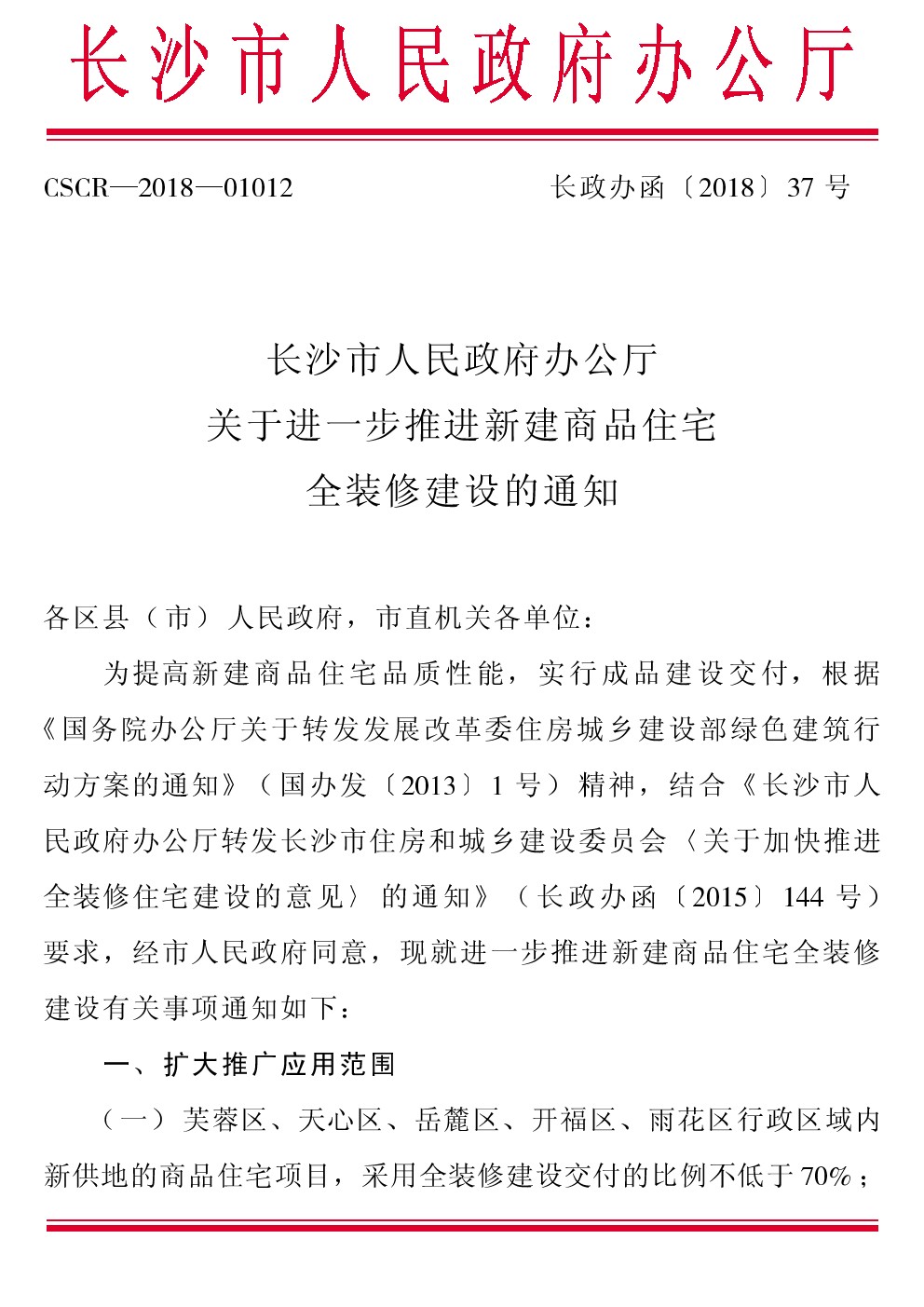 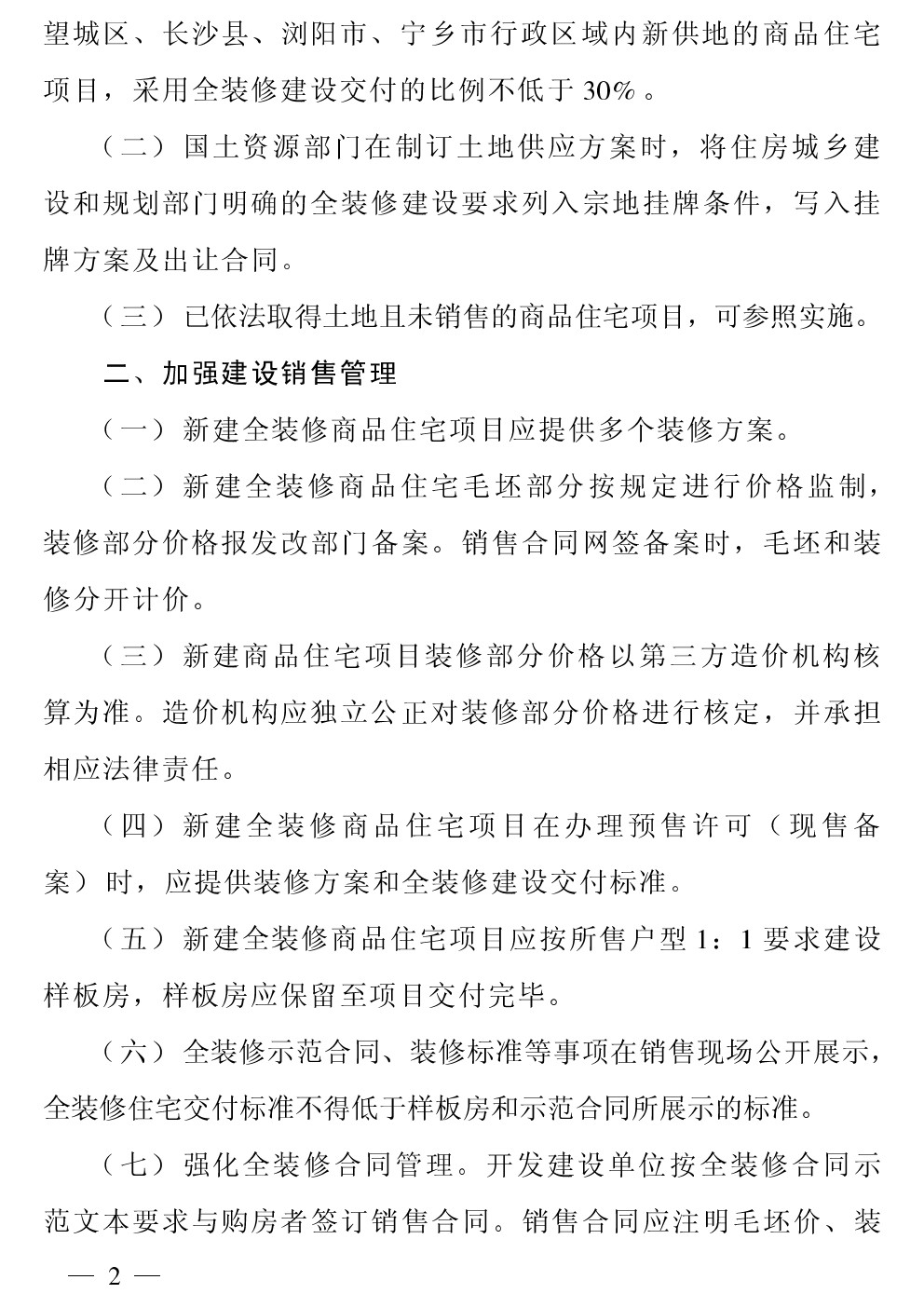 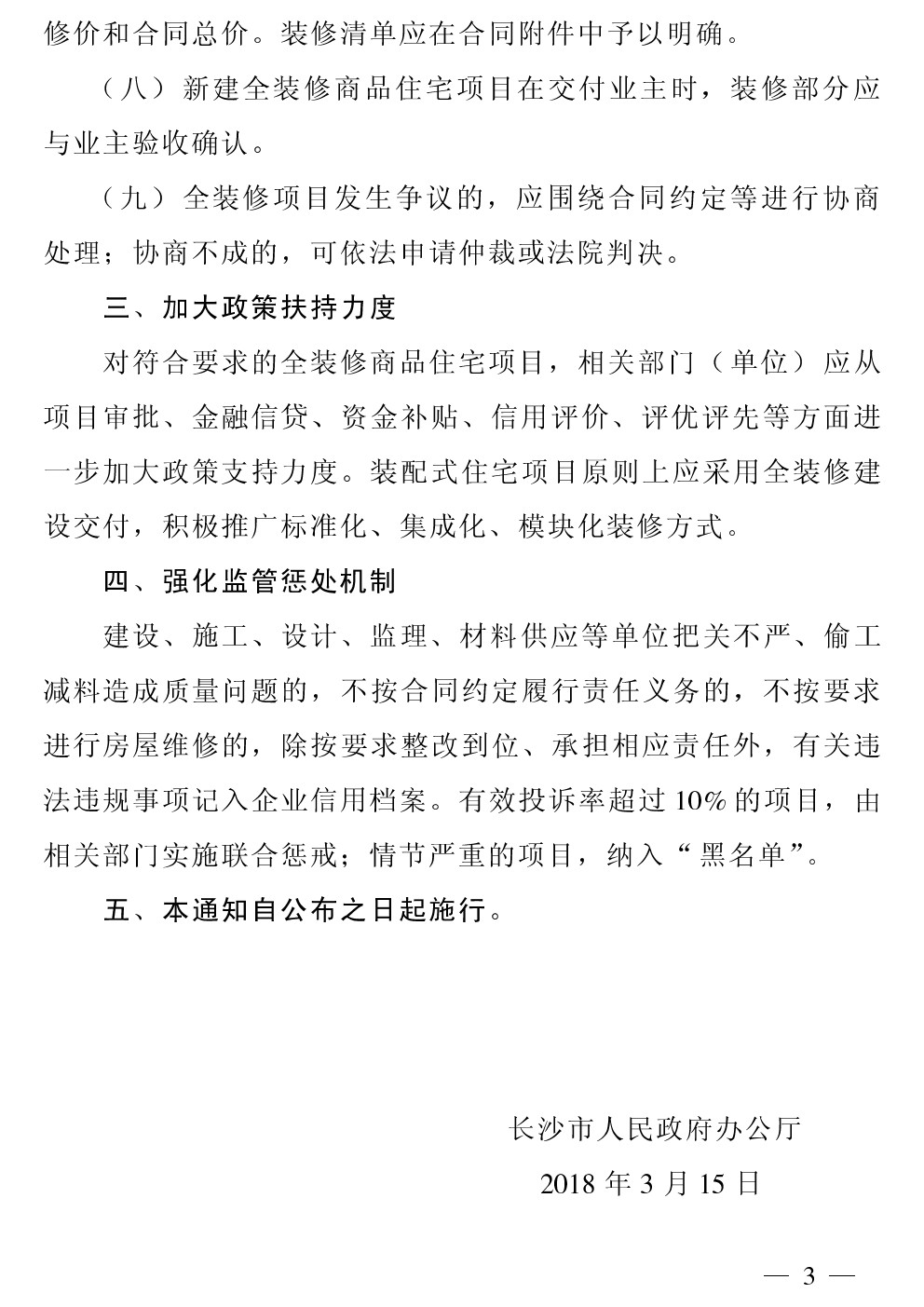 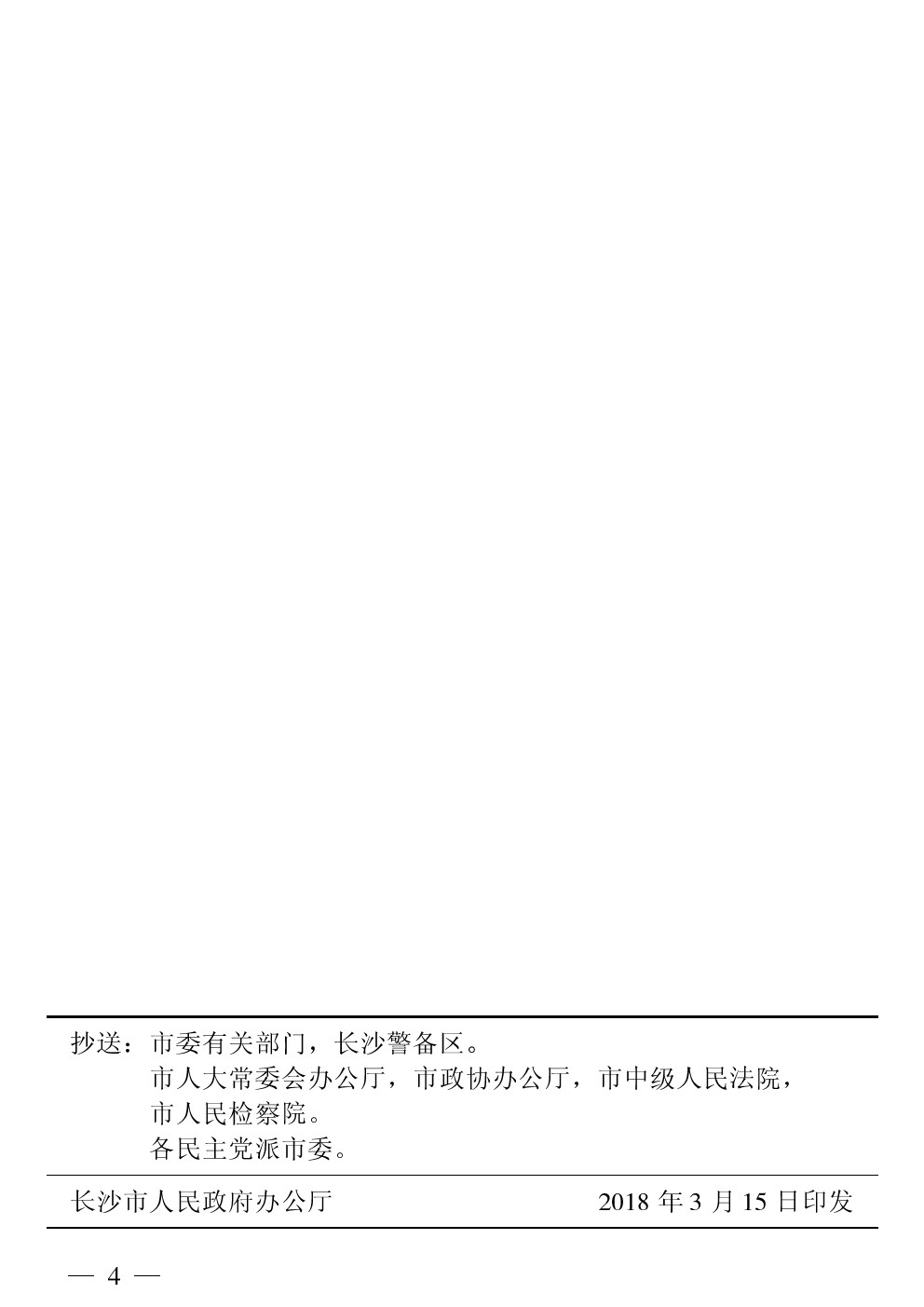 主办单位：长沙市人民政府办公厅  承办单位：长沙市人民政府电子政务管理办公室  咨询热线：0731-12345   网站管理：0731-88665207
备案序号：湘ICP备10009181号-1 